COMPETENCY BASED CURRICULUM GRADE 2 - TERM 1  EXAM– ENVIRONMENTAL  ACTIVITIES
Use the weather chart to answer the questions
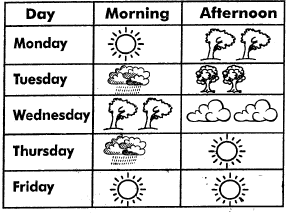 The weather on Monday morning was?Which day was the weather sunny throughout the day ?Name the days of the week which the weather was sunnyOn Tuesday afternoon the weather wasDraw the sources of lightbulbsuncandle
Name parts of a plant(stem, fruit, flower, leaf, roots)
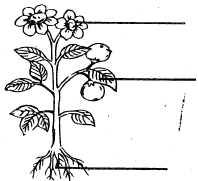 We go to______  learn (hospital, school)Name three domestic animals (lion, zebra, donkey,monkey,sheep,cow)______teaches pupils at school. (doctor, teacher)Name the things used to store water (pipe, bucket, pot, jerry can, cup)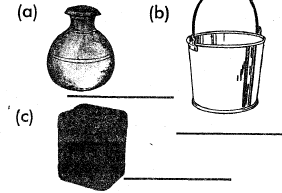 